TRIVIS - Střední škola veřejnoprávní a Vyšší odborná škola prevence kriminality a krizového řízení Praha, s.r.o., Hovorčovická 1281/11, 182 00  Praha 8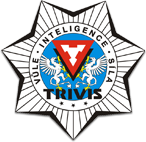 OR vedený městským soudem v Praze, oddíl C, vložka 50353Tel.: 233  543 233            	          www.trivispraha.cz,  e-mail: praha@trivis.cz	               IČO 25109138Hodnotící kritéria profilové části maturitní zkoušky z předmětu PRÁVO – písemná i ústní částškolní rok 2023/24Ve vzdělávacím programu oboru Bezpečnostně právní činnost 68-42-M/01 pro předmět Právo byla nastavena tato kritéria: KRITERIA KLASIFIKACE:  Profilová maturitní zkouška  PPMZ (písemný projev):  Při vypracování písemné práce je stanoven celkový počet 100 % bodů. S následujícím bodovým rozdělením zohledňující obtížnost jednotlivých částí úkolů. právní kvalifikace případu 50 % skutková podstata TČ  30 %  pojmy a definice 15 % vyplnění tiskopisů 5 % Odborná maturitní zkouška z předmětu právo (ústní projev): znalost odborné terminologie – pojmy a definice  70 % propojování zákonných ustanovení napříč právními odvětvími (občanské, správní a trestní právo, pracovní, teorie práva, ústavní právo, finanční právo)  20 % příklad, přirovnání   10% Písemný a ústní projev obecná kritéria: stupeň 1 – výborný  Žák osvojené poznatky a dovednosti aplikuje při řešení teoretických i praktických úkolů správně nebo s menšími chybami. Ústní a písemný projev je zpravidla správný a výstižný. Žák je schopen pracovat samostatně a aktivně. Odpovědi na doplňující otázky umí logicky zdůvodnit, získané vědomosti dokáže aplikovat v praxi. stupeň 2 – chvalitebný  Žák osvojené poznatky a dovednosti aplikuje při řešení teoretických a praktických úkolů s menšími chybami. V ústním a písemném projevu se projevují drobné nedostatky ve správnosti a přesnosti, které je žák je však schopen odstranit po předběžném návodu učitele a dokáže uvést praktické příklady. Danou problematiku chápe v širších souvislostech stupeň 3 – dobrý  Žák má závažné mezery v přesnosti a úplnosti požadovaných výstupů. Není schopen bez pomoci učitele plně aplikovat své vědomosti. Jeho samostatný ústní a písemný projev je málo rozvinutý a postrádá logickou souslednost. Doplňující otázky zodpoví neúplně, nedokáže dostatečně obhájit své vědomosti. S pomocí učitele je schopen odvodit praktické příklady.  stupeň 4 – dostatečný  Žák má v přesnosti a úplnosti požadovaných výstupů četné a závažné mezery. Své vědomosti dokáže uplatnit velmi omezeně a jen za stálé pomoci učitele. Jeho ústní a písemný projev je nerozvinutý, bez logické souslednosti. Na doplňující otázky reaguje s problémy, vyhýbá se přímým odpovědím, unikají mu souvislosti v dané problematice. Žák neprojevuje téměř žádný zájem o osvojení učiva.   stupeň 5 – nedostatečný  Žák požadované výstupy nesplnil. Jeho ústní a písemný projev je nevyhovující. Žák není schopen pracovat ani s trvalou pomocí učitele. Na pomoc učitele nereaguje, doplňující otázky zodpovídá s hrubými chybami, není schopen dovodit souvislosti a neorientuje v předmětu.  Žák nemá zájem o osvojení učiva a nespolupracuje. Výsledek hodnocení je žákovi oznámen: v případě ústního zkoušení okamžitě po provedení hodnocené činnosti, v případě hodnocení písemné činnosti nejpozději v den konání odborné ústní zkoušky z předmětu právo. O hodnocení žáka je vedena soustavná evidence průkazným způsobem tak, aby bylo možné doložit správnost celkového hodnocení žáka i způsob hodnocení.  Pokud je hodnocení žáka stanoveno na základě písemných nebo grafických prací, jsou tyto práce uschovány po dobu, během které se hodnocení žáka určuje. Zpravidla po dobu školního roku.  Za předmětovou komisi k 27.9.2023:  					Ředitel: SŠV a VOŠ Trivis PrahaPaedDr. et Mgr. et Bc. Jan Dalecký, MBA		    		PaedDr. et Mgr. et Bc. Jan Dalecký, MBA